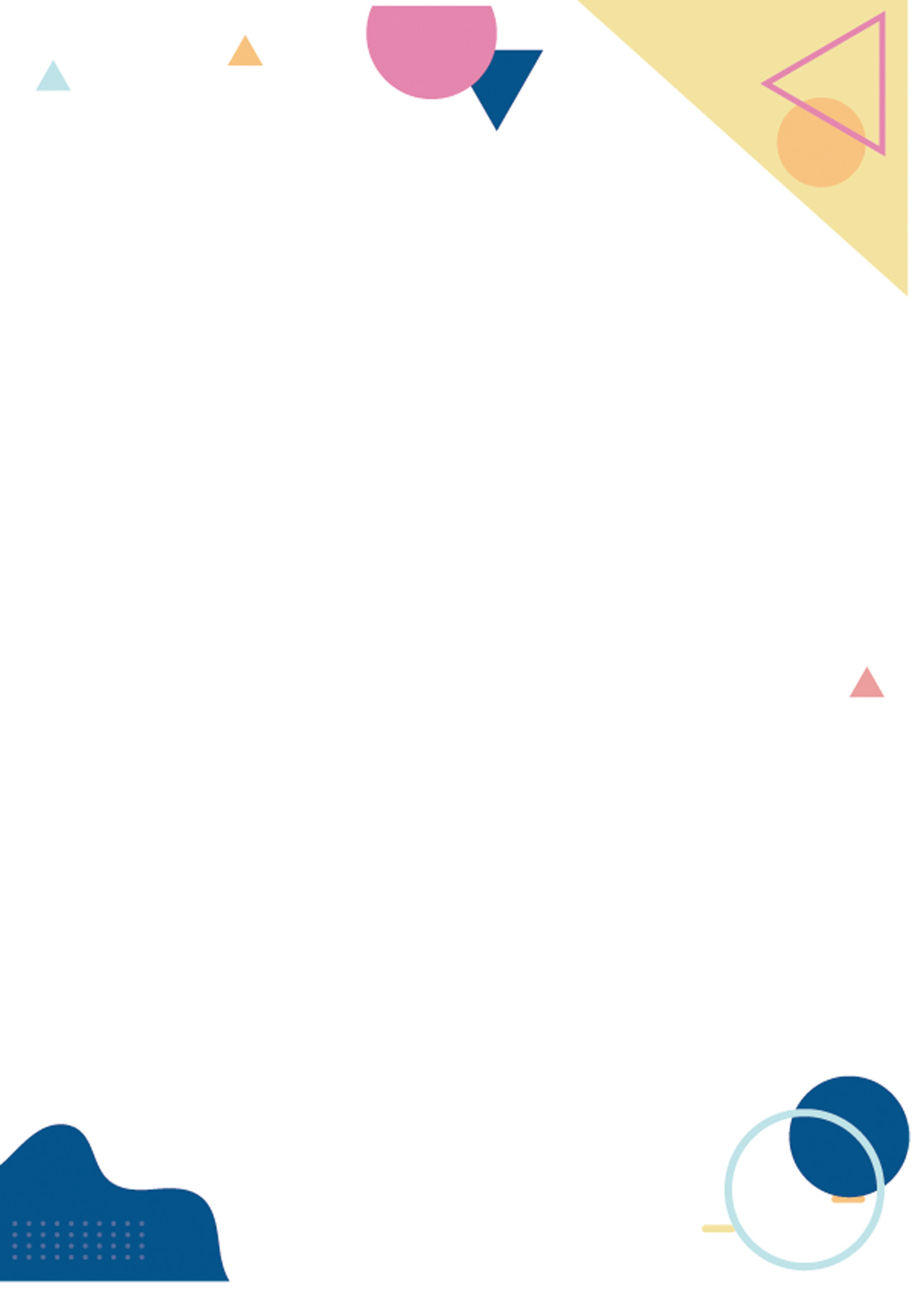 國立頭城家商學習歷程檔案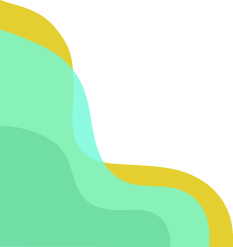 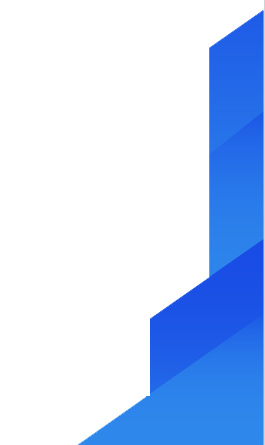 班級：座號：座號：座號：學號：姓名：姓名：科目/活動：科目/活動：科目/活動：(照片)(照片)(照片)(照片)(照片)照片說明:照片說明:照片說明:照片說明:照片說明:(照片)(照片)(照片)(照片)(照片)照片說明:照片說明:照片說明:照片說明:照片說明:◆心得或反思: (文字區)◆心得或反思: (文字區)◆心得或反思: (文字區)◆心得或反思: (文字區)◆心得或反思: (文字區)